Администрация Краснокамского муниципального  района Пермского краяКомиссия по делам несовершеннолетних и защите их правП О С Т А Н О В Л Е Н И Е  №  37.2.            Заслушав и обсудив информацию начальника филиала по Краснокамскому району ФКУ «Уголовно-исполнительная инспекция» Н. А. Королевой, руководствуясь статьей 11 Федерального закона Российской Федерации от 24.06.1999 г. № 120-ФЗ  «Об основах системы профилактики безнадзорности и правонарушений несовершеннолетних», статьей 8 закона Пермской области от 05.09.2005 г. № N 2441-539 «О комиссиях по делам несовершеннолетних и защите их прав»,  комиссия по делам несовершеннолетних и защите  их прав Краснокамского муниципального района ПОСТАНОВЛЯЕТ:1. Информацию принять к сведению. 2. Начальнику филиала по Краснокамскому району ФКУ «Уголовно-исполнительная инспекция» Н. А. Королевой:2.1.  направлять в комиссию по делам несовершеннолетних и защите их прав Краснокамского муниципального района информацию о несовершеннолетних, состоящих на учете в уголовно-исполнительной инспекции с внесением предложений для включения в индивидуальную программу реабилитации несовершеннолетнего и семьи;Срок: не позднее 7 рабочих дней со дня постановки несовершеннолетнего на учет 2.2.  направлять в комиссию по делам несовершеннолетних и защите их прав Краснокамского муниципального района информацию о результатах проверки исполнения несовершеннолетним приговора суда.Срок: ежемесячно3. Заведующей  отделом по организации работы комиссии по делам  несовершеннолетних и защите их прав Краснокамского муниципального района Н. А. Воробьевой организовать постановку на учет как находящихся в социально опасном положении семей несовершеннолетних, осужденных судами к мерам наказания, не связанными с лишением свободы, и проведение с ними индивидуальной профилактической работы;Срок: по мере необходимости  
     4. Начальнику управления системой образования  администрации Краснокамского муниципального района М. Ю. Перминовой обеспечить продолжение обучения несовершеннолетнего в образовательной организации с учетом ограничений, установленных судом для несовершеннолетнего;Срок: постоянно5. Начальнику ОДН ОУУП и ПДН ОМВД России по Краснокамскому району О. А. Пироговой:5.1. направлять в комиссию по делам несовершеннолетних и защите их прав Краснокамского муниципального района и в Краснокамский филиал ФКУУИИ ГУФСИН России по Пермскому краю обобщающую справку о проведенной индивидуальной профилактической работе с несовершеннолетним, осужденным к наказанию без изоляции от общества, с указанием сведений о неисполнении им возложенных судом обязанностей;  Срок: ежемесячно5.2.  обеспечить участие представителя подразделения в заседаниях межведомственной локальной рабочей группы при  разработке индивидуальной программы реабилитации несовершеннолетних, осужденных к наказанию без изоляции от общества, и анализе хода реализации индивидуальной программы реабилитации.Срок: по мере необходимости 6. Всем субъектам системы профилактики безнадзорности и правонарушений несовершеннолетних, участвующих в реализации индивидуальных программ реабилитации несовершеннолетних, осужденных к наказанию без изоляции от общества, обеспечить исполнение мероприятий, включенных в индивидуальные программы реабилитации, а также предоставление информации о результатах проведенной индивидуальной профилактической работы.Срок: постоянно7. Информацию об исполнении постановления направить в комиссию по делам несовершеннолетних и защите их прав Краснокамского муниципального района в срок до 20.12.2016 г. 8. Контроль за исполнением настоящего постановления оставляю за собой. Председательствующий						       Н. А. Воробьева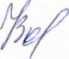 О проведении индивидуальной профилактической работы с подростками, осужденными к наказанию без изоляции от общества27 октября 2016 года